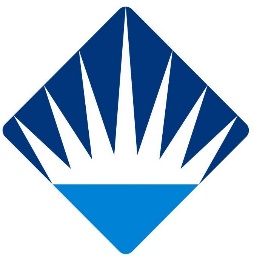               						           T.C.                                                       BAHCESEHIR UNIVERSITY   GRADUATE SCHOOL...../....../.....                                                                  MASTER THESIS APPROVAL FORM    This thesis has been approved by the Graduate School which has fulfilled the  necessary conditions as     Master thesis.Assoc. Prof. Yücel Batu SALMAN     Director of Graduate School This thesis was read by us, quality and content as a Master's thesis has been seen and accepted  as sufficient.Program Name:Student's Name and Surname:Name Of The Thesis:Thesis Defense Date:Title, Name InstitutionSignatureThesis Advisor:2nd Member3rd  Member (Outside Institution)